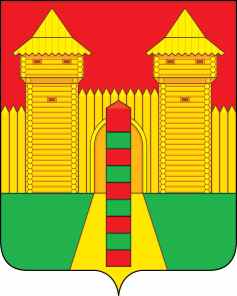 АДМИНИСТРАЦИЯ  МУНИЦИПАЛЬНОГО  ОБРАЗОВАНИЯ «ШУМЯЧСКИЙ   РАЙОН» СМОЛЕНСКОЙ  ОБЛАСТИПОСТАНОВЛЕНИЕот 30.06.2022г. № 341          п. ШумячиВ связи с кадровыми изменениями, Администрация муниципального образования «Шумячский район»                      Смоленской областиП О С Т А Н О В Л Я Е Т:1. Внести в постановление Главы муниципального образования                           «Шумячский район» Смоленской области от 29.04.2008г. № 204 «О                                  Межведомственной комиссии при Администрации муниципального                                 образования «Шумячский район» Смоленской области по профилактике                       правонарушений» (в редакции постановлений Администрации муниципального образования «Шумячский район» Смоленской области от 26.07.2010г. № 137, от 10.04.2012г. № 173, от 18.07.2013г. № 322, от 13.11.2013г. № 513, от 18.02.2016г.               № 103, от 06.02.2018г. № 45, от 22.03.2018г. № 162, от 15.02.2021г. №68)                          (далее – Постановление), следующие изменения:1.1. Приложение № 2 к Постановлению изложить в новой редакции                  (прилагается).2. Постановление вступает в силу со дня его подписания.3. Контроль за исполнением настоящего постановления оставляю за собой.Глава муниципального образования«Шумячский район» Смоленской области                                              А.Н. ВасильевСоставМежведомственной комиссии при Администрации муниципального                             образования «Шумячский район» Смоленской области по профилактике                   правонарушенийО внесении изменений в постановление Главы муниципального образования «Шумячский район» Смоленской области от 29.04.2008г. № 204 Приложение № 2к постановлению Администрации муниципального образования                  Шумячский район Смоленской                 области от 29.04.2008г. № 204                    (в редакции от 30.06.2022г. № 341)ВарсановаГалина Аркадьевна-заместитель Главы муниципального                образования «Шумячский район»                    Смоленской области, председатель                    Межведомственной комиссии;Елисеенко Николай Михайлович-заместитель Главы муниципального                образования «Шумячский район»                   Смоленской области», заместитель       председателя Межведомственной                     комиссии;Фаленков Алексей Николаевич-ведущий специалист – секретарь                       Административной комиссии                         муниципального образования                           «Шумячский район» Смоленской                      области, секретарь Межведомственной комиссии;Члены Межведомственной комиссии:Члены Межведомственной комиссии:Члены Межведомственной комиссии:ЗакроевСергей Николаевич-начальник филиала по Шумячскому       району ФКУ УИИ УФСИН России по Смоленской области (по согласованию);КулешоваИрина Григорьевна-начальник Отдела по образованию                    Администрации муниципального                     образования «Шумячский район»                      Смоленской области;ЛопаткинВиктор Васильевич-начальник отделения по контролю за     оборотом наркотиков МО МВД России «Рославльский» (по согласованию);Семенова Татьяна Георгиевна-начальник Отдела по культуре и спорту Администрации муниципального                       образования «Шумячский район»                       Смоленской области;УдалойДенис Владимирович-начальник ПП по Шумячскому району МО МВД России «Рославльский»                       (по согласованию).